Tjänstgöringslista P13/14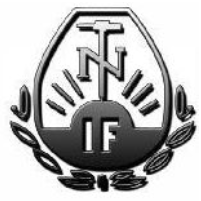 för kiosk, bollkastning och matchvärdKioskKassa och nyckel till kiosken hämtas 1 timme innan matchstart hos Susanne Perols, Norrbovägen 22, telefon 073-036 39 63. Kassan hämtas av kioskansvarig.  Kiosken ska städas efter matchen är slut och kassan ska återlämnas till Susanne.Bollkastning Under matchen går ni runt och säljer golfbollar. 3 bollar för 20 kronor, annars 1 boll för 10 kronor. Hinken med bollar finns i kansliet, bredvid kiosken. I sista pausen kastas bollarna och det gäller att komma närmast pinnen som är placerad vid mitten av planen. Pris utgår till den som är närmast. Bollpengen swishas till Susanne Lundgren 070-250 48 63.MatchvärdSom matchvärd ska du ha fått utbildning kring vad det innebär. Kortfattat gäller detta: Före matchen  Var på plats 60 minuter innan matchstart. Göra en publiklinje och sätt ut skyltar.Välkomna domaren/domarna och motståndarlaget och visa dem runt.Under matchen Hänvisa publiken till motsatt långsida mot lagens ledare och avbytare.Stämma av med domaren/domarna i pausen och ge moraliskt stöd vid behov. Se till att ingen i publiken stör ledare, spelare eller domare.  Sätta stopp för alla former av diskriminerande beteenden.Efter matchen Prata uppmuntrande med domaren och fråga hur hen upplevde matchen. Stämma av med båda lagens ledare hur de upplevde matchen.Plocka in skyltar och publiklinje. Vid behov stötta domaren att skriva en händelserapport/anmälan till förbundet. Vid behov kontakta föreningens kontaktperson för Trygg Fotboll.Ni ansvarar själva för att byta med någon annan om ni inte kan!MatchdatumMatch motKioskansvarigBollkastningMatchvärd27/4  13:00Östansbo ISEdwinArvidAlbin11/5  14:00Forssa BKElis JEinarElis B25/5  15:00Smedjebackens FKAlbinMohamedArvid (byte)1/6    12:00IK BrageElis BElis JEinar (byte)6/6    10:00Kvarnsvedens IKMohamedEdwinElis J24/8  15:00Gustafs GOIFArvidAlbinMohamed7/9     11:00Dalsom FöreningEinarElis BEdwin